Soil—loose, _________________ material that covers much of Earth’s surface in which _______________ can grow.  Soil is composed of broken down rocks, sand, silt and clay.Permeability—the __________ at which water will flow through ________________________ in soil.Gravel—small, loose, rounded fragments of rock. There are ___________ spaces between the particles. Therefore, water runs through ___________.  Sand—feels coarse and grainy and has _____________ grains than gravel.  There are large spaces between the grains of sand and it can _______ water and air quickly.Silt—feels ___________ and soft.  Silt is made up of ____________ grains than sand.  Clay—feels slick or _____________.  Clay is made up of very small grains.  There are very __________ spaces between the grains of clay and can hold too much water and not enough air.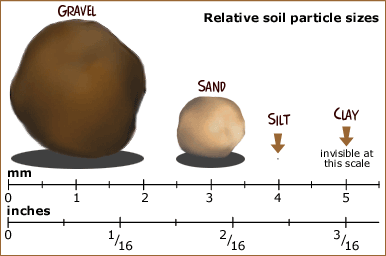 